One, two, three - baba yaga is watching!At first the players have to choose a “Baba Yaga”.
Remember - Baba Yaga has to stand back to the players. 
Then the players have to stand in line. 
After that Baba Yaga says “one, two, three - baba yaga is watching!” and turns to the players.
The players have to run to Baba Yaga before  Baba Yaga turns around.
If the players didn’t, they have to stand still.
If Baba Yaga sees someone moving, the game is over for that person. (They have to come back at the beginning.)
The person who won becomes a Baba Yaga.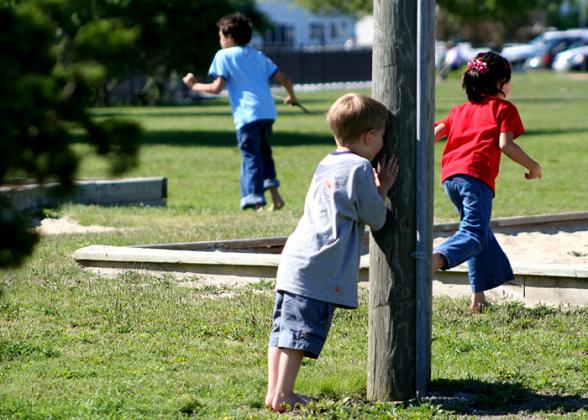 